08.04.2020  Езв-82Урок української літератури. Тема: М. Рильський. Захоплення красою й величчю світу («Солодкий світ!..»). Сонет «У теплі дні збирання винограду»: краса природи, краса людини та її почуттів. Інструкція до вивчення теми урокуОзнайомтеся з теоретичним матеріалом уроку.Запишіть основні положення до зошита.Виконайте Практичне завданняТеоретичний матеріал до уроку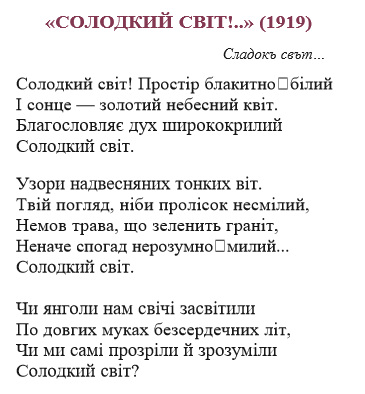 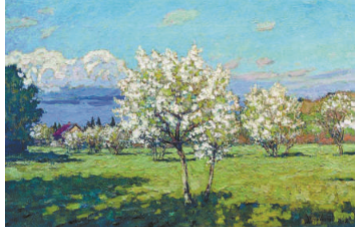 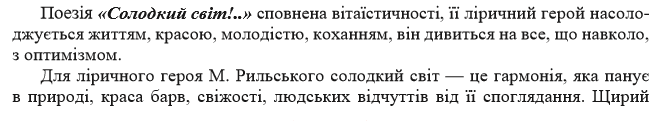 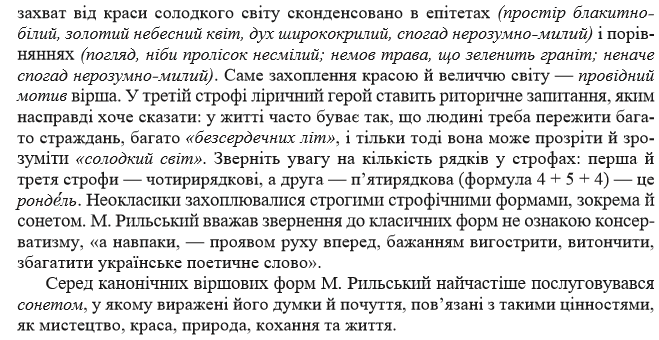 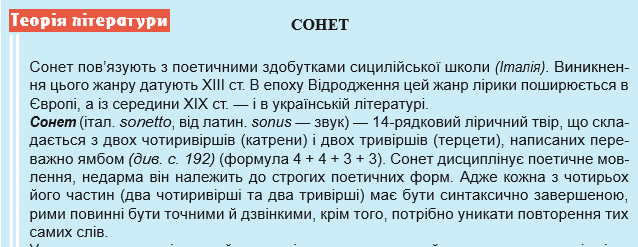 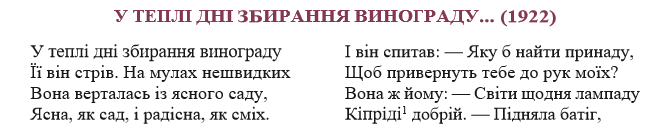 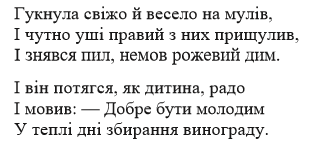 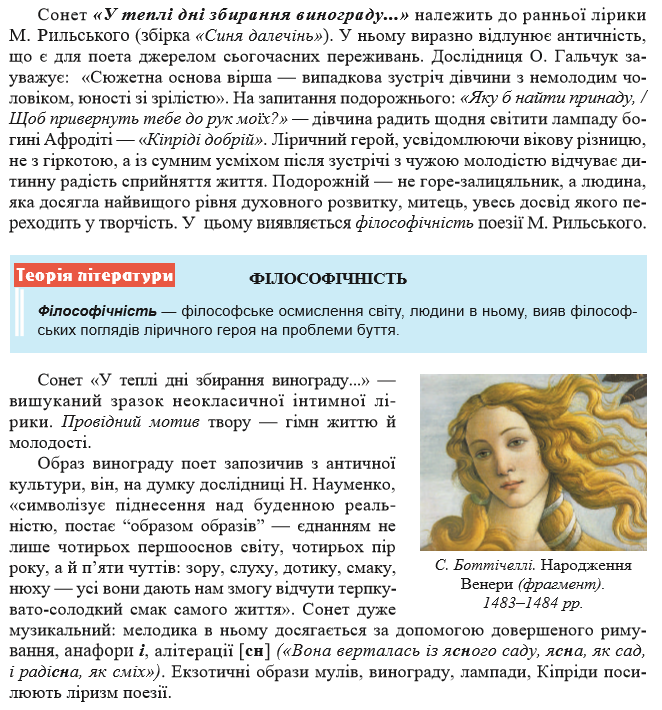 Практичне завданняЗа поданою схемою складіть Паспорт твору за поезією «У теплі дні збирання винограду» М. РильськогоПаспорт творуТвір, авторТемаІдея Вид лірикиОбразиХудожні засобиОсобисті враження(викласти  у вигляді есе)